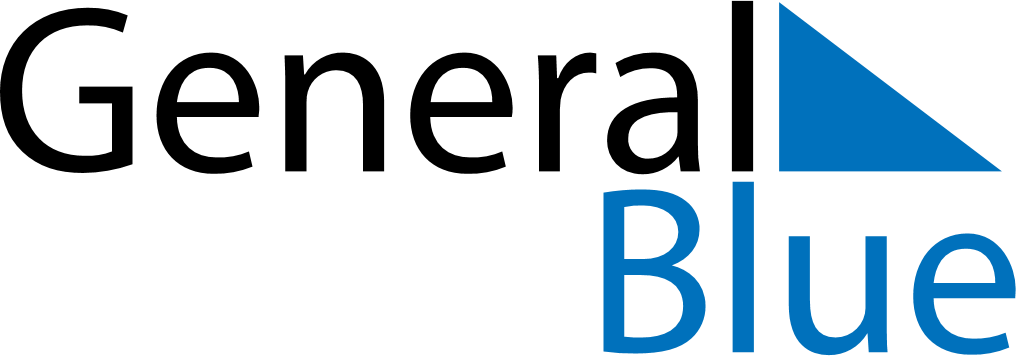 August 2020August 2020August 2020August 2020August 2020August 2020GabonGabonGabonGabonGabonGabonMondayTuesdayWednesdayThursdayFridaySaturdaySunday12345678910111213141516AssumptionIndependence Day171819202122232425262728293031NOTES